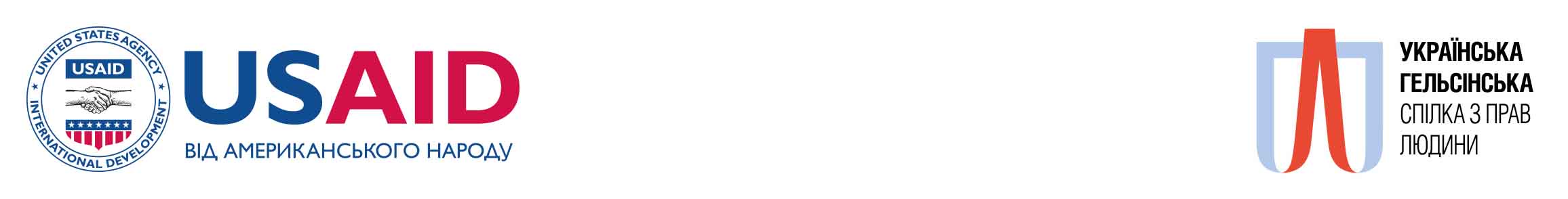 ПрограмаКруглого столу на тему «Розгляд судами справ, матеріали яких перебувають на непідконтрольних територіях та в окупованому Криму»27 вересня 2019 рокумісто Київ, вул. Пилипа Орлика, 8, приміщення Верховного Суду, кімната 128, перший поверх9:30 - 10:00. – Реєстрація та «вітальна кава».10:00 - 10.15. Юрист-аналітик Центру стратегічних справ Української Гельсінської спілки з прав людини, адвокат Олена Сапожнікова. Презентація проекту Закону України «Про внесення змін до Кримінального процесуального кодексу України щодо особливостей досудового розслідування та судового провадження у справах, в яких матеріали провадження недоступні або знищені на тимчасово окупованих територіях».10.15 - 11.30. Виступи учасників заходу:- представник Офісу Президента України;- представник Верховної Ради України;- представник офісу Уповноваженого Верховної Ради України з прав людини; - представник Міністерства юстиції України;- представник Верховного Суду;представник Генеральної прокуратури України;представник Військової прокуратури України;представник прокуратури Автономної Республіки Крим;представник Центру політико-правових реформ;представник Агентства США з міжнародного розвитку (USAID) в рамках Програми «Нове правосуддя»;«відкритий мікрофон».11:30 - 12:00. Спілкування. Перерва на каву.12:00 – 13:00. Обговорення проект Закону України «Про внесення змін до Кримінального процесуального кодексу України щодо особливостей досудового розслідування та судового провадження у справах, в яких матеріали провадження недоступні або знищені на тимчасово окупованих територіях» та інших альтернативних законопроектів.13.00 -13.30. «Неформальні обговорення».     Цей захід став можливим завдяки щедрій підтримці американського народу, наданій через Агентство США з міжнародного розвитку (USAID) в рамках програми «Права людини в дії», яка виконується Українською Гельсінською спілкою з прав людини.У світі, USAID є однією з провідних установ у сфері розвитку, яка виконує роль каталізатора цих процесів та допомагає досягати позитивних результатів. Діяльність USAID є проявом доброчинності американського народу, а також підтримує просування країн-отримувачів допомоги до самостійності та стійкості та сприяє забезпеченню національної безпеки та економічного добробуту США. Партнерські стосунки з Україною USAID підтримує з 1992 року; за цей час, загальна вартість допомоги, наданої Україні з боку Агентства, склала понад 3 млрд. доларів США. До поточних стратегічних пріоритетів діяльності USAID в Україні належать зміцнення демократії та механізмів досконалого врядування, сприяння економічному розвитку та енергетичній безпеці, вдосконалення систем охорони здоров'я та пом’якшення наслідків конфлікту у східних регіонах. Для того, щоб отримати додаткову інформацію про діяльність USAID, просимо Вас звертатися до Відділу зв’язків з громадськістю Місії USAID в Україні за тел. (+38 044) 521-57-53. Також пропонуємо завітати на наш вебсайт: http://www.usaid.gov/ukraine, або на сторінку у Фейсбук: https://www.facebook.com/USAIDUkraine. 